13-17 avrilMoiFais une vidéo sur toi.  Ton vidéo doit avoir;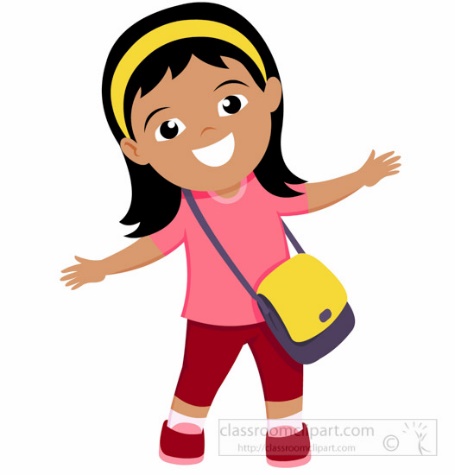 Ton nomTon âgeOu tu habitesTon physique (tes yeux, tes cheveux…)Ce que tu aimes/ tes intérêtsTa famillePrésente ta familleDécrit ta famille et ce qu’ils aiment faireN’oublie pas d’avoir du plaisir!IEN = i+inbien     un chien     ancien     un canadien     un gardien un magicien     rien    vient     un musicien     un dalmatien 	Mon grand-papa est né en Italie.  Il est Italien.Au printemps, j’aime me promener avec mon chien.Ma province est le Nouveau-Brunswick, mais je suis canadien.De quelle couleur sont les dalmatiens? Veux-tu être le gardien de but?Ian joue de la guitare.  Il est musicien.Mots de la semaineLES ABEILLES FATIGUANTESJe suis fatiguée des abeilles qui bourdonnent autour de mes oreilles.  J’aime jouer dehors et elles n’arrêtent pas de voler autour de moi.  Ma mère a planté des fleurs qui semblent les attirer.  Moi, je trouve les abeilles inutiles et fatigantes.EXPLICATION SCIENTIFIQUEJe comprends la science.  Mon père, le biologiste environnemental, me l’a bien expliqué plus de 1000 fois.  Il me dit : « Tous les jours, tu manges des fruits et des légumes, n’est-ce pas?  Des tomates, des haricots, des pommes, des cerises…?  Sais-tu que c’est en partie grâce aux abeilles que tu peux en manger? »EXPERTISE DES ABEILLESMoi, je pense qu’à part le miel dont elles sont les plus grandes expertes, les abeilles pourraient très bien se faire remplacer.  En effet, avec toutes les saveurs et les sucres qui existent dans les aliments, on serait capable d’imiter le miel tout comme on imite le sirop d’érable.  C’est moins naturel et plus chimique, mais tout ce que nous mangeons déborde déjà de pesticides et d’autres mélanges artificiels.AUTRES INSECTES POLLINISATEURSPlusieurs insectes extraordinaires participent à la pollinisation. Ce processus permet aux plantes de se reproduire.  Les papillons par exemple, ils ne sont pas stressants, ni bruyants ni même dangereux.  Ces créatures ailées sont magnifiques à admirer en sirotant un thé glacé.  Imaginez toutes les vies qu’on pourrait sauver si on éliminait les abeilles.  Nombreuses sont les personnes qui sont allergiques aux piqures de ces bibittes jaunes et noires.INVENTION TECHNOLOGIQUEAvec l’avancement de la technologie, on pourrait inventer un robot imitateur qui aurait comme role de butiner de fleur en fleur afin de transporter le pollen.  Ca pourrait également être un ventilateur qui entrainerait les grains de pollen vers d’autres fleurs.  Laissez vos suggestions ci-dessous afin de discuter des meilleurs moyen d’exterminer les abeilles.Abeilles fatiguantesLe texte parle de …								(Littéral)mon pèreles insectesles abeillesle miel que j’aime mangerCe texte parle de l’opinion de l’auteur.  L’auteur…		(Littéral)aime les abeillesn’aime pas les abeillesne sais pas ce qu’est une abeilletrouve les abeilles amusantesLequel des énoncés est vrai.						(Littéral)L’auteur aime les abeillesSon père fabrique du sirop d’érableLes abeilles aident les fruits à pousserSa mère a peur des abeillesPourquoi le sous-titre INVENTION TECHNOLOGIQUE est important? (5e paragraphe)								(Inférence)Il aide à mieux comprendre le texteC’est un beau motSon père est scientifiqueL’auteur veut être scientifiqueDans le texte, qu’est-ce que le mot « bourdonne » veut dire? (ligne 2)										(Inférence)BougeDonneVole	Fait du bruitQuel autre insecte pourrait remplacer les abeilles?		(Littéral)Un robotUn papillonUn ventilateurUn chienQuel est l’opinion du père de l’auteur.  Est-ce qu’il trouve les abeilles fatigantes? 							(Inférence) Il est en accordIl est neutreIl est en désaccordQuel est ton opinion sur les abeilles?  Est-ce que tu trouves qu’elles sont fatigantes?  Pourquoi?				(Opinion)_________________________________________________________________________________________________________________________________________________________________________________________________________________________________________________________________________________________________________________________________________________________________________________________________________________________________________________________A Writer’s NotebookThis is your Writer’s Notebook.  Many authors keep journals in which they record their memories, observations, feelings, and story ideas.  They write about things that are important to them.  Directions1 – Find a notebook or a duo-tang with line paper. Print your name on the cover.  Make the notebook your own.2 – When you write an entry, begin by writing the date.  Don’t worry about spelling, but write clearly enough for your teacher to understand what you have written. 3 – If you have trouble thinking of something to write about, use one of the following starters to get your ideas going:I was really proud the first time I …I remember…Things my parents always say …My favourite place is…Someone (or something) I miss a lot is…I wish that…I’m really good at…I’ll never forget…Someone really special to me is…This is a family story about…MercrediOral ~ Travail sur ton vidéo « Moi! » (voir annexe)(10 min)Sons ~ Le son ien (5 min) (voir page ou lien) https://www.youtube.com/watch?v=-m3rJvrW80oTravail de mots ~ Pratiquer à écrire les mots 8 à 14 et écrit une phrase pour chaque mot (5 min)Lecture ~ Lire un livre ou aller sur le site https://jelis-free.rkpublishing.com/student.  See individual email for username and password (15 min)Comprehension de lecture ~ Les abeilles fatiguantesÉcriture ~ Écrit un paragraphe sur ta journée (comment tu te sens, ce que tu as fait…).  Math ~ Joue à Prodigy https://www.prodigygame.com/.  They already have their usename and passwordEnglish ~ English ~ Read a book or Tumblebook (15 min) https://www.tumblebooks.com/ (Login: Sussex Corner Password: books) English Writing ~ Writers’ Workshop ~ journal writingMotsPhrasesaàelle ail aelle aimeil aimeallerun amiune amieaprèsauauxau revoiraujourd’huiaussiautreavantavecavoirbeau